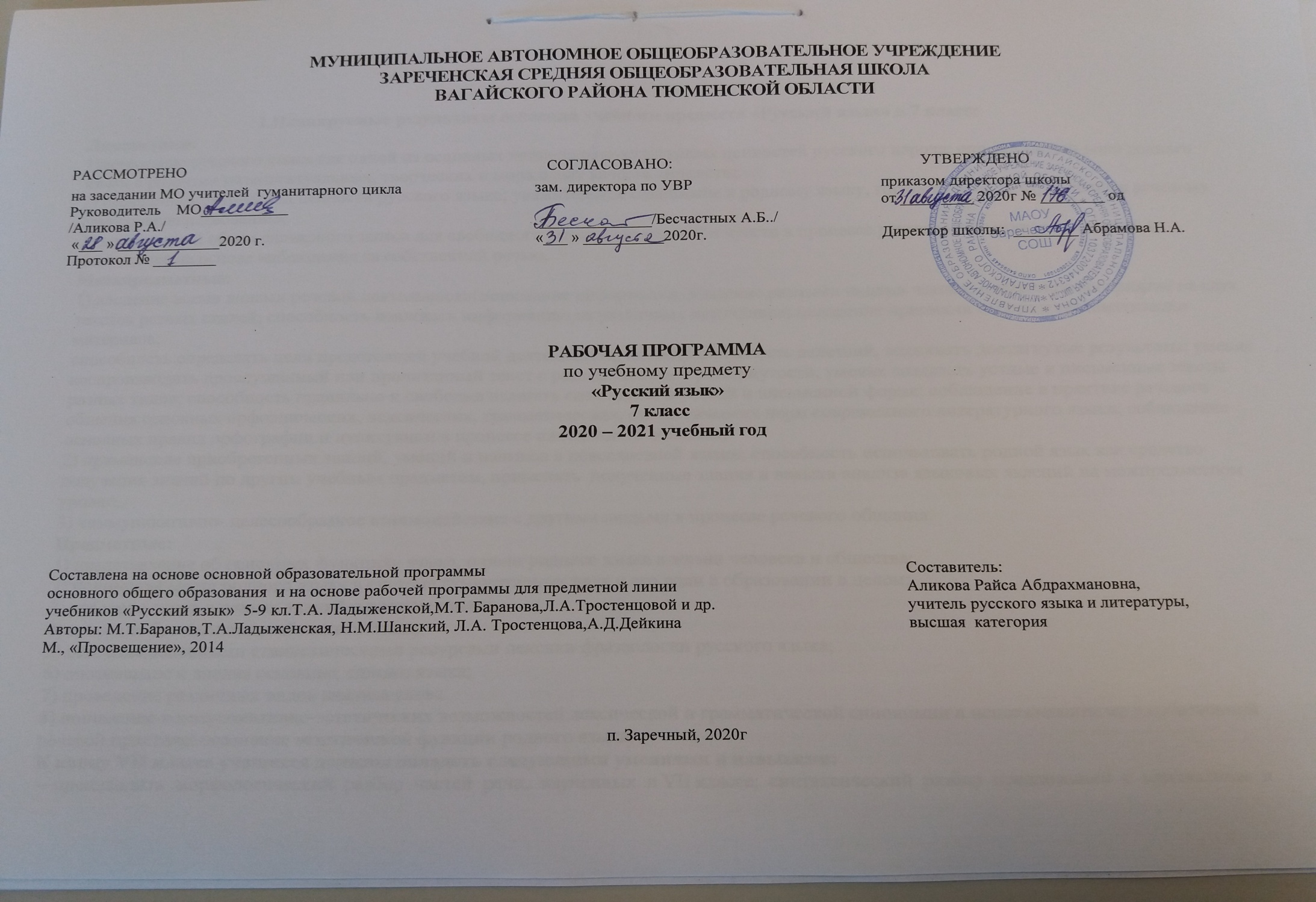                                                                    1.Планируемые результаты освоения учебного предмета «Русский язык» в 7 классеЛичностные:1)понимание русского языка как одной из основных национально-культурных ценностей русского народа; определяющей роли родного языка в развитии интеллектуальных, творческих и моральных качеств личности;2) осознание эстетической ценности русского языка; уважительное отношение к родному языку, гордость за него; стремление к речевомусамосовершенствованию;3) достаточный объем словарного запаса для свободного выражения мыслей и чувств в процессе речевого общения; способность к самооценке на основе наблюдения за собственной речью.Метапредметные:1) владение всеми видами речевой деятельности(понимание информации, владение разными видами чтения; адекватное восприятие на слухтекстов разных стилей; способность извлекать информацию из различных источников; овладение приемами отбора и систематизации материала;способность определять цели предстоящей учебной деятельности, последовательность действий, оценивать достигнутые результаты; умениевоспроизводить прослушанный или прочитанный текст с разной степенью развернутости; умение создавать устные и письменные тексты разных типов; способность правильно и свободно излагать свои мысли в устной и письменной форме; соблюдение в практике речевого общения основных орфоэпических, лексических, грамматических, стилистических норм современного литературного языка; соблюдение основных правил орфографии и пунктуации в процессе письменного общения;2) применение приобретенных знаний, умений и навыков в повседневной жизни; способность использовать родной язык как средство получения знаний по другим учебным предметам, применять  полученные знания и навыки анализа языковых явлений на межпредметном уровне;3) коммуникативно- целесообразное взаимодействие с другими людьми в процессе речевого общения.Предметные:1) представление об основных функциях языка, о роли родного языка в жизни человека и общества;2) понимание места родного языка в системе гуманитарных наук и его роли в образовании в целом;3) усвоение основ научных знаний о родном языке;4) освоение базовых понятий лингвистики;5) освоение основными стилистическими ресурсами лексики фразеологии русского языка;6) опознавание и анализ основных единиц языка;7) проведение различных видов анализа слова8) понимание коммуникативно-эстетических возможностей лексической и грамматической синонимии и использование их в собственной речевой практике; осознание эстетической функции родного языка.К концу VII класса учащиеся должны овладеть следующими умениями и навыками:—производить  морфологический  разбор  частей  речи,  изученных  в VII классе,  синтаксический  разбор  предложений  с  причастным  идеепричастным оборотами (в простейших случаях), а также сложных предложений с изученными союзами;—составлять предложения с причастными и деепричастными оборотами;—соблюдать нормы литературного языка в пределах изученного материала.По орфографии: находить в словах изученные орфограммы, обосновывать их выбор, правильно писать слова с изученными орфограммами;находить и исправлять орфографические ошибки.Правильно писать изученные в VII классе слова с непроверяемыми орфограммами.По пунктуации: выделять запятыми причастные обороты(стоящие после существительного), деепричастные обороты.По связной речи: адекватно воспринимать и создавать тексты публицистического стиля на доступные темы. Подробно и сжато излагатьповествовательные тексты с элементами описания(как письменно, так и устно) внешности человека, процессов труда; описывать человека,процессы труда; писать рассказы на предложенные сюжеты; сочинения-рассуждения(на материале жизненного опыта учащихся). Грамотно и четко рассказывать о произошедших событиях, аргументировать свои выводы.                                                              2.Содержание учебного предмета «Русский язык» 7 класс1. Русский язык как развивающееся явление(1 час).Увидеть развитие и совершенствование русского языка как отражение изменений в сложной и многообразной жизни народа; пробудить интерес школьников к судьбам родного слова.2. Повторение изученного в5-6 классах (15 часов).Публицистический стиль, его жанры, языковые особенности.(Проверить умение разбирать слова фонетически, по составу и морфологически, а предложения–синтаксически, разъяснять значения известных слов и правильно употреблять их, пользоваться орфографическими и толковыми словарями, соблюдать произносительные нормы литературного языка в пределах изученного материала).3. Морфология и орфография. Культура речи.Самостоятельные части речи. (72 часа)Причастие. (30часов).Повторение пройденного о глаголе в5-6 классах. Причастие. Свойства прилагательных и глаголов у причастия. Синтаксическая рольпричастий в предложении. Действительные и страдательные причастия. Полные и краткие страдательные причастия. Причастный оборот, выделение запятыми причастного оборота. Текстообразующая роль причастий. Склонение полных причастий и правописание гласных в падежных окончаниях причастий. Образование действительных и страдательных причастий настоящего и прошедшего времени. Не с причастиями. Правописание гласных в суффиксах действительных и страдательных причастий. Н и НН в суффиксах полных причастий и прилагательных, образованных от глаголов. Н в кратких страдательных причастиях. Описание внешности человека: структура текста, языковые особенности(в том числе специальные «портретные» слова).Устный пересказ исходного текста с описанием внешности. Выборочное изложение текста с описанием внешности. Описание внешности знакомого по личным впечатлениям, по фотографии.Виды публичных общественно-политических выступлений. Их структура.(Умение правильно ставить ударение в полных и кратких страдательных причастиях(принесённый, принесён, принесена, принесено, принесены), правильно употреблять причастия с суффиксом-ся, согласовывать причастия с определяемыми существительными, строить предложения с причастным оборотом).Деепричастие(11 часов). Глагольные и наречные свойства деепричастия. Синтаксическая роль деепричастий в предложении. Тексто-образующая роль деепричастий. Деепричастный оборот; знаки препинания при деепричастном обороте. Выделение одиночного деепричастия запятыми(ознакомление). Деепричастия совершенного и несовершенного вида и их образование. Не с деепричастиями.(Умение правильно строить предложение с деепричастным оборотом.Умение строить рассказ по картине, используя деепричастия и деепричастные обороты.)Наречие (25 часов).Наречие как часть речи. Синтаксическая роль наречий в предложении. Степени сравнения наречий и их образование.Текстообразующая  роль  наречий.  Словообразование  наречий.Правописание не с наречиями на-о и -е;  не- и ни- в  наречиях. Одна и две буквы я в наречиях на-о и-е. Буквы –о, и -е после шипящих на конце наречий. Суффиксы -о и-а на конце наречий. Дефис между частями слова в наречиях. Слитные и раздельные написания наречий. Буква ь после шипящих на конце наречий. Описание действий как вид текста: структура текста, его языковые особенности. Пересказ исходного текста с описанием действий (Умение правильно ставить ударение в наречиях).Умение использовать в речи наречия-синонимы и антонимы.)СКС(6 часов).Категория состояния как часть речи. Ее отличие от наречий. Синтаксическая роль слов категории состояния.Выборочное изложение текста с описанием состояния человека или природы.(Знать о категории состояния как части речи, о ее отличии от наречий, синтаксической роли слов категории состояния)4. Морфология и орфография. Культура речи.Служебные части речи(38часов).Служебные части речи(1 час). Предлог (9 часов). Предлог как служебная часть речи. Синтаксическая роль предлогов в предложении. Непроизводные и производные предлоги.  Простые  и  составные  предлоги.  Текстообразующая  роль предлогов.Слитные и раздельные написания предлогов (в течение, ввиду, вследствие и др.). Дефис в предлогах из-за, из-под. Рассказ от своего имени на основе прочитанного. Рассказ на основе увиденного на картине (Умение правильно употреблять предлоги..Умение правильно употреблять существительные с предлогами по, благодаря, согласно, вопреки).Умение пользоваться в речи предлогами-синонимами.)Союз (12 часов). Союз  как  служебная  часть  речи.  Синтаксическая  роль  союзов  в  предложении.  Простые  и  составные  союзы.  Союзысочинительные и подчинительные; сочинительные союзы—соединительные, разделительные и противительные. Употребление сочинительных союзов в простом и сложном предложениях; употребление подчинительных союзов в сложном предложении. Текстообразующая роль союзов.Слитные и раздельные написания союзов. Отличие на письме союзов зато, тоже, чтобы от местоимений с предлогом и частицами и союзатакже от наречия так с частицей же.(Умение пользоваться в речи союзами-синонимами).Устное рассуждение на дискуссионную тему; его языковые особенности.)5Частица (15 часов). Частица как служебная часть речи. Синтаксическая роль частиц в предложении. Формообразующие и смысловыечастицы. Текстообразующая роль частиц. Различение на письме частиц не и ни. Правописание не и ни с различными частями речи.(Умение выразительно читать предложения с модальными частицами.Рассказ по данному сюжету.)5.Междометие как часть речи. (6 часов).Синтаксическая роль междометий в предложении.Звукоподражательные слова и их отличие от междометий. Дефис в междометиях. Интонационное выделение междометий. Запятая ивосклицательный знак при междометиях.(Умение  выразительно  читать  предложения  с  междометиями).6. Повторение и систематизация изученного  в5-7 классах. (5 часов). Сочинение-рассуждение на морально-этическую тему или публичноевыступление на эту тему.                               3. Тематическое планирование с указанием количества часов, отводимых на освоение каждой темы№ урокап/п                                          ТемаКол-во часовКол-во контрольных работ/развития речи1Русский язык как развивающееся явление. Развитие и совершенствование языка.1                 Повторение  изученного в 5-6 классах (15 часов)2Синтаксис. Синтаксический разбор.13Пунктуация. Пунктуационный разбор.14Лексика и фразеология.15Фонетика и орфография. Фонетический разбор слова.16Словообразование и орфография.17Морфемный и словообразовательный разбор.18Морфология и орфография. Морфологический разбор слова.19Морфология и орфография. Морфологический разбор слова110РР.Открытия  Ломоносова в лингвистике.1р/р11РР.Текст. Типы речи.1р/р12Контрольный диктант №1 по теме «Повторение». Входной контроль.1к/д13Анализ контрольного диктанта и работа над ошибками. Тестирование.114Рр Диалог как текст. Виды диалога.1р/р15Рр Стили литературного языка. Публицистический стиль.1р/р16РР. Подготовка к домашнему сочинению по картине Бродского И. «Летний сад осенью».1р/рМорфология и орфография. Культура речи. Самостоятельные части речи.  (72 часа)                        Причастие (30 часов)17Причастие как часть речи.118Морфологические признаки глагола у причастия.119Морфологические признаки прилагательного у причастия.120Склонение причастий и правописание гласных в падежных окончаниях причастий.121Причастный оборот.122Выделение причастного оборота запятыми. 123РР.Описание внешности человека.1р/р24Действительные и страдательные причастия.125Краткие и полные страдательные причастия.126Действительные причастия настоящего времени.127Гласные в суффиксах действительных причастий настоящего времени.128Действительные причастия прошедшего времени.129Гласные в суффиксах действительных причастий прошедшего времени. 130РР. Изложение с использованием причастий.(упр. 116)1р/р31Страдательные причастия настоящего времени.Гласные в суффиксах страдательных причастий настоящего времени132Страдательные причастия прошедшего времени.133Гласные перед н в полных и кратких страдательных причастиях.134Н и нн в суффиксах страдательных причастий прошедшего времени.135Одна и две буквы Н в отглагольных прилагательных.136Н и нн в суффиксах кратких страдательных причастий и в кратких отглагольных прилагательных.137РР.Выборочное изложение по рассказу М.Шолохова«Судьба человека».1р/р38Морфологический разбор причастия.139Слитное и раздельное написание НЕ с причастиями.140Слитное и раздельное написание НЕ с причастиями.141Буквы Е и Ё после шипящих в суффиксах страдательных причастий прошедшего времени.142РР. Сочинение. Портретное описание. (упр. 166, 167)143Повторение по теме«Причастие». 144Повторение по теме «Причастие». Зачёт по теме«Причастие».Тестирование.145Контрольный диктант по теме«Причастие».1к/д46Анализ контрольного диктанта и работа над ошибками. 1        Деепричастие (11 часов)47Деепричастие как часть речи.148Деепричастный оборот.149Запятые при деепричастном обороте.150Раздельное написание НЕ с деепричастиями.151Деепричастия несовершенного вида.152Деепричастия совершенного вида.153РР. Сочинение по картине С.Григорьева«Вратарь».1р/р54Морфологический разбор деепричастия.155Повторение изученного по теме«Деепричастие».Тестирование.156Контрольный диктант по теме «Деепричастие».157Анализ контрольного диктанта и работа над ошибками. 1          Наречие (25 часов)58Наречие как часть речи.159Разряды наречий.160Разряды наречий.161РР. Сочинение по картине И.Попова «Первый снег».1р/р62Степени сравнения наречий.163Степени сравнения наречий.164Морфологический разбор наречия.165Слитное и раздельное написание НЕ с наречиями на-о и–е.166Слитное и раздельное написание НЕ с наречиями на-о и–е.167Буквы Е и И в приставках НЕ и НИ отрицательных наречий.168Одна и две буквы н в наречиях на–о и–е.169РР. Описание действий.1р/р70Буквы О и Е после шипящих на конце наречий.171Буквы О и А на конце наречий с приставками ИЗ, ДО, С172РР. Подробное изложение с элементом сочинения. (упр. 272)1р/р73Р.Р.Сочинение по картине Е.И.Широкова «Друзья».1р/р74Дефис между частями слова в наречиях.175Дефис между частями слова в наречиях.176Слитное и раздельное написание приставок в наречиях, образованных от существительных иколичественных числительных.177Мягкий знак после шипящих на конце наречий.178Повторение изученного по теме«Наречие». Тестирование.179Контрольный диктант по теме«Наречие».1к/д80Анализ диктанта и работа над ошибками.181РР. Учебно-научная речь. Отзыв.1р/р82Рр Учебный доклад.1р/р        Категория состояния (6 часов)83Категория состояния как часть речи.184Слова категории состояния и другие части речи.185РР. Употребление слов категории состояния в художественной речи.1р/р86Морфологический разбор категории состояния.187РР. Сжатое изложение по тексту К.Паустовского«Обыкновенная земля».1р/р88Повторение изученного по теме«Слова категории состояния».1        Служебные части  речи (38 часов)89 Самостоятельные и служебные части речи.190 Предлог как часть речи.191Употребление предлогов.192Непроизводные и производные предлоги.193Простые и составные предлоги.194Морфологический разбор предлога.195Слитное и раздельное написание производных предлогов.196Слитное и раздельное написание производных предлогов.197Контрольный диктант по теме «Предлог».1к/д98Анализ диктанта и работа над ошибками.РР. Сочинение по картине А. Сайкиной«Детская спортивная школа».1р/р99Союз. Союз как часть речи.1100Простые и составные союзы.1101Сочинительные и подчинительные союзы.1102Запятая между простыми предложениями в союзном сложном предложении.1103Сочинительные союзы.1104Сочинительные союзы.1105Подчинительные союзы.1106Подчинительные союзы.1107Морфологический разбор союза.1108Слитное написание союзов ТОЖЕ, ТАКЖЕ, ЧТОБЫ.1109Повторение изученного о союзах.1110Контрольный диктант по теме«Союз».1к/д111 Работа над ошибками. Частица как часть речи.1112Частица как часть речи1113Разряды частиц.       1114Формообразующие частицы1115Смысловые частицы.1116Смысловые частицы.1117Раздельное и дефисное написание частиц.1118Морфологический разбор частиц.1119Отрицательные частицы не и ни.1120Отрицательные частицы не и ни.1121Различение частицы и приставки НЕ-.1122Различение частицы и приставки НЕ-.1123Частица НИ, приставка НИ-, союз НИ–НИ. 1124Обобщение и систематизация по теме «Частица».1125Контрольный диктант по теме«Частица».1126Анализ диктанта и работа над ошибками.1к/д         Междометие  (5 часов)127 Междометие как часть речи.1128Дефис в междометиях. Знаки препинания при междометиях.1129Р.Р. Сжатое изложение1р/р130Р.Р. Сжатое изложение1р/р131Обобщение по теме «Междометие».1         Повторение и систематизация изученного  в 5-7 классах (5 часов)132Повторение и систематизация изученного в5-7 классах. Разделы науки о языке.РР.Текст. Стили речи.1133Фонетика. Графика. Лексика и фразеология.1134Морфемика. Словообразование.Морфология.1135Орфография. Синтаксис и пунктуация.1136Итоговая контрольная работа и ее анализ.1к/р  Итого:  136 часов